Social media tileCaption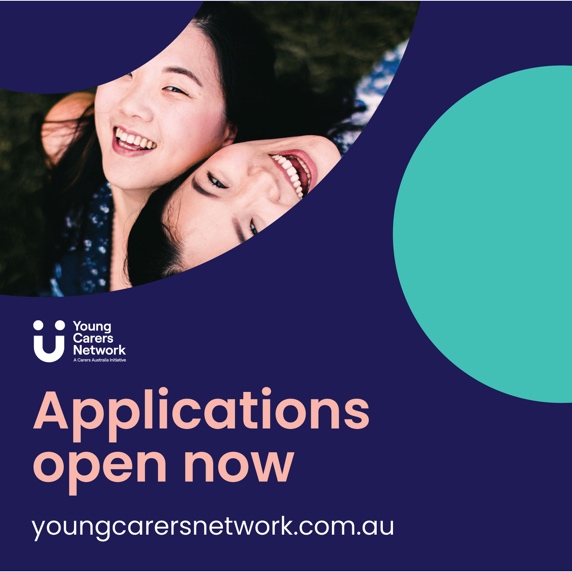 Are you a young carer undertaking study in 2022? You may be eligible to apply for the Young Carer Bursary. Applications are open now and can be submitted on youngcarersnetwork.com.au. 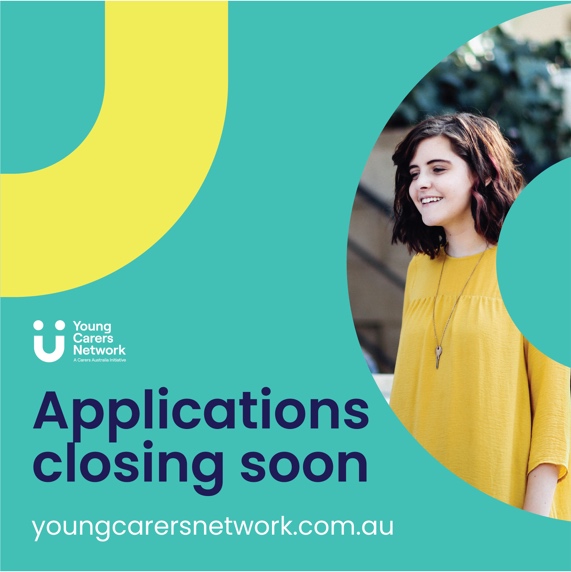 Are you a young carer undertaking study in 2022? You may be eligible to apply for the Young Carer Bursary. Applications are open now and can be submitted on youngcarersnetwork.com.au. 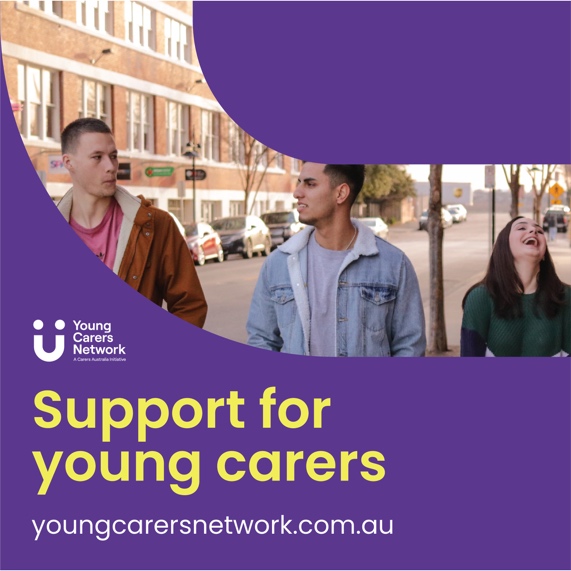 Are you a young carer undertaking study in 2022? You may be eligible to apply for the Young Carer Bursary. Applications are open now and can be submitted on youngcarersnetwork.com.au. 